Рабочий листпо учебному предмету «Литературное чтение»с применением электронного обучения и дистанционных образовательных технологийКласс: 2-А                  Ф.И.О. Сунгурова  И.А.III неделя (21.04-25.04)Приложение   к уроку 21.04Кроссворд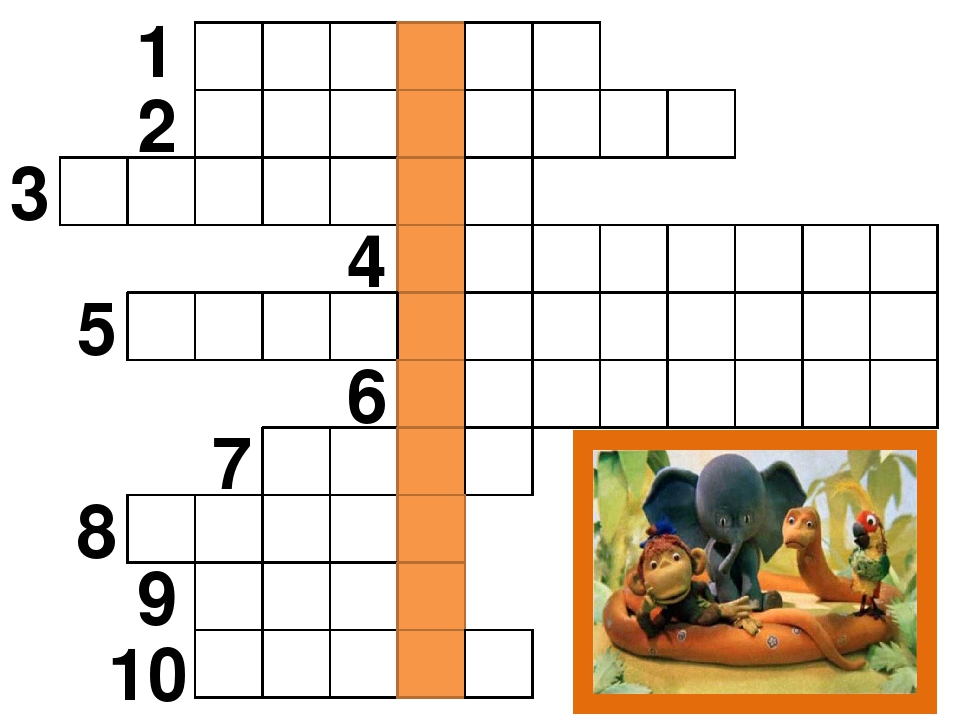 1. То, что, по мнению автора, тебе хочется услышать. 2. Он такой вежливый. 3. Он такой умный. 4. То, что ему пожали при знакомстве. 5. То, что получали наши герои от знакомства. 6. Она пела смешные песенки. 7. Попугай вылез из-под него. 8. То, что ему пожали при знакомстве. 9. Тот, кого крутили, как скакалку. 10. То, что ему пожали при знакомстве. Приложение 1  к уроку 23.04План текста «Будем знакомы»1. Обращение к ребёнку.2. Игры и развлечения каждый  день.3. Как жаль, что мы уже знакомы…4. Давайте знакомиться!5. Игра и знакомство.Приложение 2  к уроку 23.04№ п/пДатаРазделТемаФорма урока Содержание(задания для изучения)Текущий контрольТекущий контрольИтоговый контрольИтоговый контрольКонсультацияКонсультацияРазноуровневые домашние задания№ п/пДатаРазделТемаФорма урока Содержание(задания для изучения)формасрокиформасрокиформасрокиРазноуровневые домашние задания8621.04И в шутку и всерьёзГ. Остер «Будем знакомы»Дистанционное и электронное  обучение1.Онлайн-урок в электронном журнале.1.Просмотреть видео урок №59 на сайте РЭШhttps://resh.edu.ru/subject/lesson/5064/main/выполни тренировочные задания 3.Работа по учебнику с.155-160:а)  чтение текстаб) вопросы к тексту с.160в) Кроссворд к тексту см. приложение  к уроку.Сам.работа чтение сказки,кроссворд из приложения21.04Проверочная работа №10 Тест по теме «И в шутку и всерьёз»телефон21.04до 19 чС. 155-160, выразительное чтение сказки8723.04И в шутку и всерьёзГ. Остер «Будем знакомы»Дистанционное и электронное  обучение1.Онлайн-урок в электронном журнале.1.Просмотрет мультфильмДругие ресурсыhttps://yandex.ru/video/preview/?filmId=20670523232908258&text=2%20кл.%20лит.%20чт.%20мультфильм%20о%20друзьях%20из%20сказки%20Будем%20знакомы»%20Остера&path=wizard&parent-reqid=1586775443705820-886503592441274625500276-production-app-host-vla-web-yp-129&redircnt=1586775455.1.3.Работа по учебнику с.155-160:а) Деление на части  см. приложение 1к уроку.б) Пересказ текста. в) Тест из приложения 2к урокуСам. работаТест из приложения23.04Проверочная работа №10 Тест по теме «И в шутку и всерьёз»телефон21.04до 19 чС. 155-160, краткий пересказ 8825.04И в шутку и всерьёзВ. Драгунский «Тайное становится явным»Дистанционное и электронное  обучение1.Онлайн-урок в электронном журнале.1.Просмотреть видеоурок №60 на сайте РЭШhttps://resh.edu.ru/subject/lesson/5065/train/Выполнить тренировочные задания 3.Работа по учебнику с.161-167:а) чтение рассказаб) вопросы к текстуСам.Работачтение25.04Проверочная работа №10 Тест по теме «И в шутку и всерьёз»телефон25.04до 19 чТест Г. Остер «Будем знакомы»Тест Г. Остер «Будем знакомы»1. Что советует автор ребёнку, если он не хочет слушать сказку?а. взрослетьб. приходить, когда захочетв. капризничать2. Кто пел смешные песенки, когда друзья собирались вместе?а. мартышкаб. попугайв. удав3. Кого крутили друзья как скакалку?а. слонёнкаб. удавав. мартышку4. Кто сказал: «Жаль, что мы знакомы»?а. удавб. попугайв. мартышка5. Кто кричал песенку-считалку?а. попугайб. слонёнокв. мартышка6. Как друзья посмотрели друг на друга, когда заново знакомились?а. приветливоб. доброжелательнов. добровольно7. Кто для знакомства вышел из-за дерева?а. мартышкаб. удавв. Слонёнок8. Откуда вылез попугай, чтобы познакомиться?а. из кустаб. из норыв. из травы9. Мартышка пожала попугаю:а. хвостикб. крылышков. клюв10. При знакомстве все сказали друг другу:а. –Здравствуйте!б. –Будем знакомы!в. –Как вас зовут?